Найдите словаМама, мать, папа, отец, сестра, брат, дочь, сын, бабушка, дедушка, дядя, тётя, муж, жена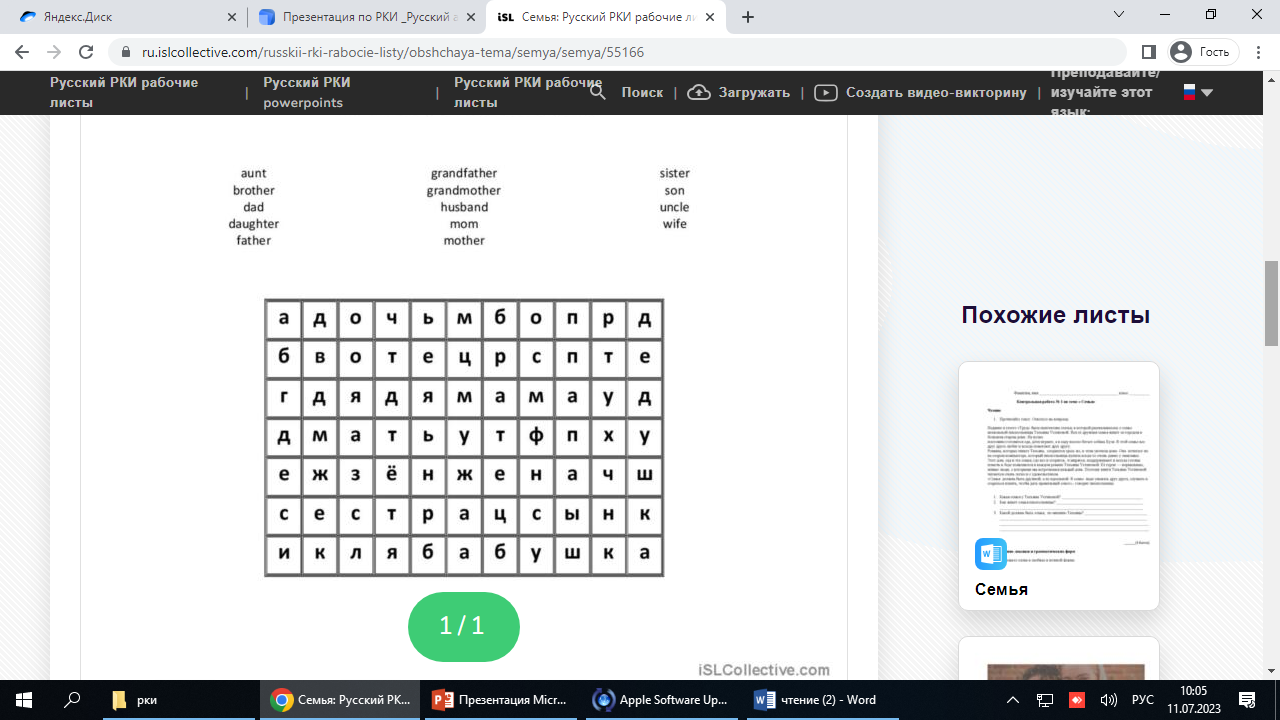 Найдите словаМама, мать, папа, отец, сестра, брат, дочь, сын, бабушка, дедушка, дядя, тётя, муж, жена